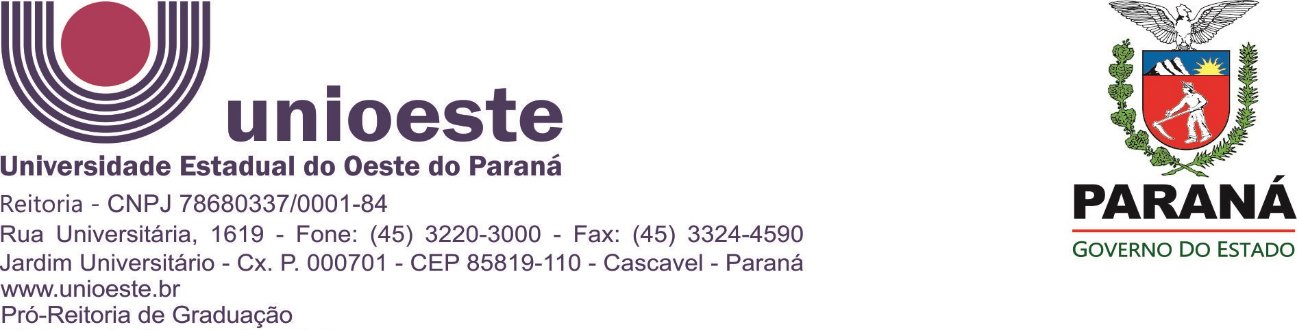 Anexo do Edital nº 095/2019-PROGRAD, de 04 de setembro de 2019.REQUERIMENTO PARA TRANSFERÊNCIA INTERNA DE CURSOANO LETIVO DE 2019Nome:	______________________________________________________________Registro Acadêmico (RA): _______________________________________________CPF: _______________________________________________________________Polo:	______________________________________________________________Curso de Origem:	(   ) Letras/Libras – Licenciatura (   ) Letras/Libras – BachareladoCurso de Destino: (   ) Letras/Libras – Licenciatura (   ) Letras/Libras – Bacharelado____________________, _____ de _____________________ de 2019___________________________________________Assinatura